International Centre for Information Systems & Audit (iCISA), Noida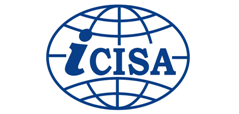 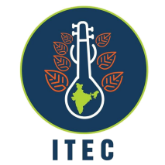 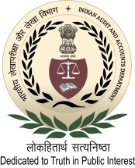 Course Schedule for Online Bilateral Training Programme on “Compliance Audit (Batch-II) ” for the officials of the Auditor General, the Kingdom of Eswatini under the aegis of e-ITEC programme of Ministry of External Affairs, Government of India (1st – 5thMarch, 2021)e-ITEC-Bilateral-3Day & SessionTopicsFacultyTime in India(hrs)Time in  Eswatini(hrs)        1st March  2021 ( Day-1)        1st March  2021 ( Day-1)        1st March  2021 ( Day-1)        1st March  2021 ( Day-1)        1st March  2021 ( Day-1)Session 1 Inauguration:  Overview of the course, Introduction of participantsMr. K R SriramCTO & DG, iCISA13:30 to 13:4510:00 to 10:15Session 1 Introduction to Compliance Audit  & INTOSAI Framework of Professional Pronouncements (IFPP) /ISSAIs :Principles & Practices13:45 to 14:4510:15 to 11:15BreakBreak14:45 to 15:0011:15 to 11:30Session 2 Risk Assessment for Compliance Audit & Audit PlanningMr. Sushant RanjanDy. Accountant General15:00 to 16:0011:30 to 12:30Lunch Break Lunch Break 16:00 to 17:0012:30 to 13:30Session 3 Audit Execution: Evidence Gathering, Documentation and Evaluating Audit Evidence Ms. Atoorva SinhaAccountant General17:00 to 18:0013:30 to 14:302nd  March  2021  (Day-2)2nd  March  2021  (Day-2)2nd  March  2021  (Day-2)2nd  March  2021  (Day-2)2nd  March  2021  (Day-2)Session 1 Drawing Conclusion & Audit Reporting  Ms. Anu Jose,Sr. Dy. Accountant General13:30 to 14:3010:00 to 11:00BreakBreak14:30 to 14:4511:00 to 11:15Session 2 Role of public auditors in compliance auditing:  Fraud and corruption risksMr. Dattaprasad Shirsat Director14:45 to 15:4511:15 to 12:15Lunch BreakLunch Break15:45 to 16:4512:15 to 13:15Session 3 Compliance audit with Environment perspective:A case study Mr. Jahangir InamdarPrincipal  Director16:45 to 17:4513:15 to 14:153rd March 2021 ( Day-3)3rd March 2021 ( Day-3)3rd March 2021 ( Day-3)3rd March 2021 ( Day-3)3rd March 2021 ( Day-3)Session 1 Compliance Audit in Social Sector (Health and Education):A case studyMr. Nilesh PatilSr. Dy.  Accountant General13:30 to 14:3010:00 to 11:00Break Break 14:30 to 14:4511:00 to 11:15Session 2 Audit of procurement- A case studyMr. Vikash Kumar Director  14:45 to 15:4511:15 to 12:15Lunch BreakLunch Break15:45 to 16:4512:15 to 13:15Session 3 Audit of Indirect Taxes: Customs and Goods and Services Tax- A case studyMr. Deepak  Mathews
Director 16:45 to 17:4513:15 to 14:15	 4th March  2021 ( Day-4)	 4th March  2021 ( Day-4)	 4th March  2021 ( Day-4)	 4th March  2021 ( Day-4)	 4th March  2021 ( Day-4)Session 1 A case study on Works Audit (Road construction) Ms. Pallavi HolkarSr. Dy. Accountant General13:30 to 14:3010:00 to 11:00BreakBreak14:30 to 14:4511:00 to 11:15Session 2Compliance Audit in Commercial  Sector (Power distribution, Tourism, Mining)- A case studyMr. Vishwanath VSr AO14:45 to 15:4511:15 to 12:15Lunch Break Lunch Break 15:45 to 16:4512:15 to 13:15Session 3 Compliance Audit of  Manpower and logistics management in Police - A case studyMr. Saurabh Singh Sr. Dy. Accountant General 16:45 to 17:4513:15 to 14:155th March  2021 ( Day-5)5th March  2021 ( Day-5)5th March  2021 ( Day-5)5th March  2021 ( Day-5)5th March  2021 ( Day-5)Session 1   Audit of Taxes on Income – A case studyMs. Shubhangi, Director 13:30 to 14:3010:00 to 11:00BreakBreak14:30 to 14:4511:00 to 11:15Session 2 Audit of  New Pension Scheme: A case studyMr. Mrinal ChawlaDeputy Director14:45 to 15:4511:15 to 12:15Lunch BreakLunch Break15:45 to 16:4512:15 to 13:15Session 3Quiz, Discussion & Valediction16:45 to 17:4513:15 to 14:15